                                                                                                                                                                                                   Sbor dobrovolných hasičů Kostelec na  Hané ve spolupráci s okolními sbory SDH, městem Kostelec na Hané,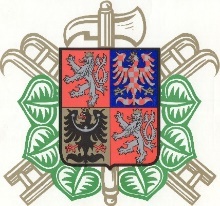  za finanční podpory Olomouckého kraje, 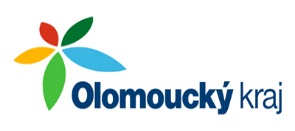 pod záštitou náměstka hejtmana Ladislava Hynka a starosty města Kostelec Mgr. Františka HorákaVás tímto co nejsrdečněji zvou na15. ročník soutěže hasičské všestrannosti"O hanáckó sekyrko"Kostelec na Hané 2019Datum konání:	sobota 7. září 2019Místo konání:	hasičská zbrojnice Kostelec na Hané a přilehlé obceSoutěžní družstvo:	1+3 , soutěžící jsou starší 18 let a členy SH ČMS nebo MHJ,soutěžní Družstvo může být složeno z mužů, žen nebo i smíšenéZ jednoho SDH může startovat více družstev dle vozidel JSDH, ale žádnýze závodníků nesmí soutěžit současně ve dvou a více družstev            Kategorie: 		soutěž je vypsána v jedné kategorii – technika-CAS, DA s příslušenstvím 										PS12Startovné:		250,- Kč za družstvo, bude hrazeno při prezentaci, v ceně je jídlo pro každého  			člena družstvaČasový plán: 		09:30-10:00	příjezd družstev, prezentace, startovné			10:15		slavnostní nástup družstev (celé družstvo a v povinné výstroji) 			10:30		zahájení plnění první disciplíny prvním družstvem			22:00		předpokládané ukončení plnění disciplin			vyhlášení výsledků do 30 min. po skončení poslední disciplinyPovinná výstroj:	pracovní stejnokroj PS II, zásahová obuv (pevná pracovní), opasek bez 			sekery, přilba zásahová, pracovní rukaviceHodnocení:		způsob hodnocení bude uveden v propozicích soutěžeCeny:			první tři obdrží pohár, dále budou připraveny věcné ceny			Vítězem bude každý, kdo soutěž dokončí.			Soutěžní družstvo s nejmenším počtem trestných bodů bude vyhodnoceno 			jakonejdovednější a získá „Hanáckó sekyrko“.Uzavírka přihlášek:	1. 9. 2019 Adresa na poslání přihlášky:		Látal Petr						Bezručova 65						798 41 Kostelec na Hanénebo mailem: 					sdhknh@centrum.cz  přihlásit se je možno i telefonicky na 	607828872 Informace o jednotlivých disciplinách a propozicích soutěže podá rovněž Petr Látal Velitel soutěže a organizace:	Látal Petr		SDH Kostelec na HanéBližší a podrobné informace budou k dispozici na internetové adrese:www.hasiciknh.czZávazné přihlášky lze poslat e-mailem, poštou, nebo se stačí přihlásit telefonicky, ale poté je nutné přihlášku v písemné podobě, včetně podpisu a razítka zástupce vysílající organizace, dovést sebou a předat na místě soutěže i s prohlášením, které bude u propozic. Bez toho nebude družstvo připuštěno ke startu.………………………………………………………………………………………………………………………………...Přihláška Soutěž hasičské všestrannosti"O hanáckó sekyrko"SDH  ………………………………………Přihlašujeme tímto …………………. družstvo(a) v počtu 1+3 do soutěže „O hanáckó sekyrko“, která se koná v sobotu 7. 9. 2019  v Kostelci na Hané  V ………………………………			Za SDH:									Razítko, podpisTelefonické spojení na velitele:E-mail: